I love thee, Lord, but not because     Hymnal 1982 no. 682          Melody: St Fulbert       C.M.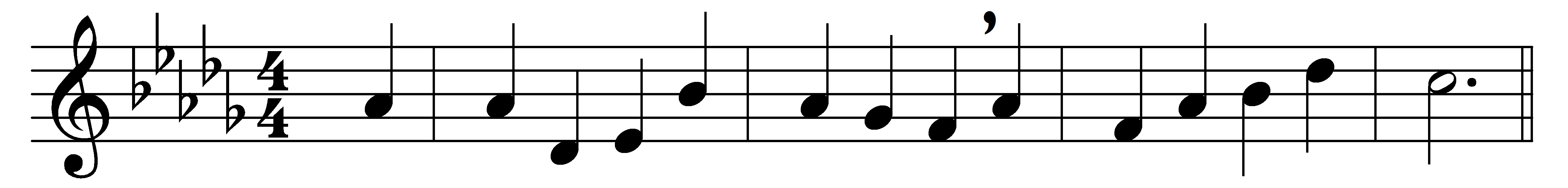 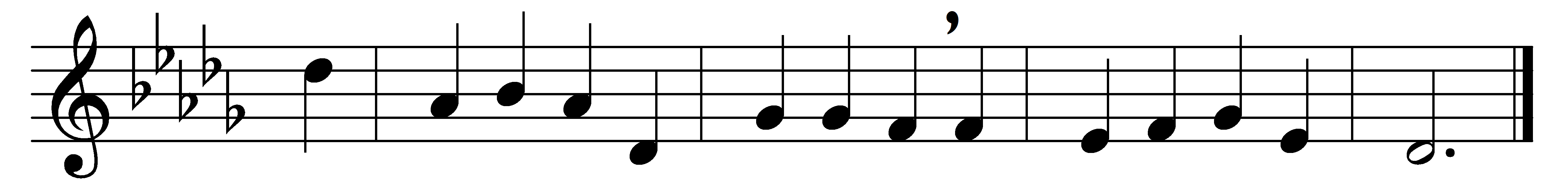 I love thee, Lord, but not becauseI hope for heaven thereby,nor yet for fear that loving notI might for ever die;but for that thou didst all the worldupon the cross embrace;for us didst bear the nails and spear,and manifold disgrace,and griefs and torments numberless,and sweat of agony;e’en death itself; and all for onewho was thine enemy.Then why, most loving Jesus Christ,should I not love thee well,not for the sake of winning heaven,nor any fear of hell;not with the hope of gaining aught,not seeking a reward;but as thyself hast lovèd me,O ever loving Lord!E’en so I love thee, and will love,and in thy praise will sing,solely because thou art my Godand my eternal King.Words: Latin, 17th century, translated by Edward Caswall (1814-1878), adapted by Percy Dearmer (1867-1936)Music: Henry John Gauntlett (1805-1876)